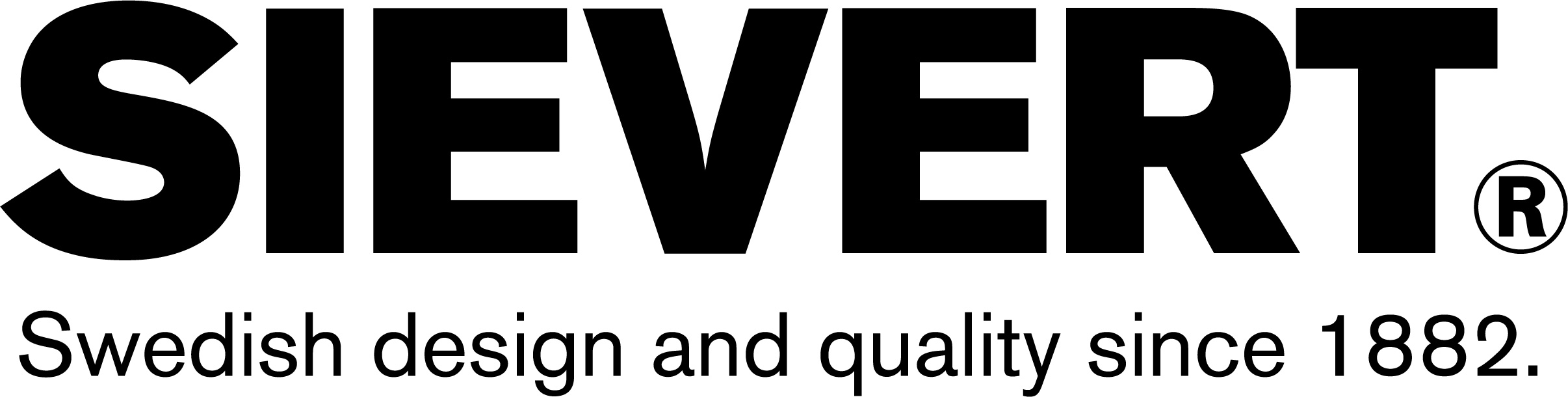 Produktdatenblatt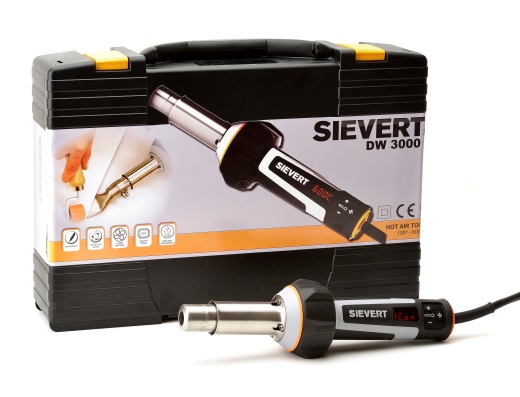 Angaben zum ProduktArtikelnnummer293001BezeichnungHeißluft-Handgerät DW 3000Englische BezeichnungDW 3000 Hot air toolEAN-Nummer7314522930015Zolltarifnummer85158090UrsprunglandEstland (EE)Länge330mmBreite48mmGewicht810 gr.LieferumfangDW3000, TransportkofferGefahrgut (GGVS)NeinZertifikateINTERTEK S-Certificate, Des. Reg. EU 1686247Technische DatenSpannung230 Volt / 50 HzLeistung2000 WattTemperaturbereich100 – 600°CGeräuchpegel65dBGebläseleistungStufe 1: 310l/min Pa 3100Stufe 2: 340l/min Pa 3600Stufe 3: 370l/min Pa 4100SteckerEurosteckerAnschlusskabelH07RN-F-2x1,5 (Länge: 3 Meter)KatalogtextSievert Heißluft Handgerät DW 3000 – Das benutzerfreundlichste Heißluft-Handgerät geht in die nächste Generation!Das moderne und innovative Design des DW 3000 sprengt alle Grenzen im Markt der Heißluft-Handgeräte und macht es zum leichtesten und ergonomischsten Gerät seiner Klasse. Heizstück des Gerätes ist die vollkommen neu entwickelte Elektronik. Diese ist Mikroprozessor gesteuert und regelt damit sehr präzise Luftstrom und Temperatur.